أي: 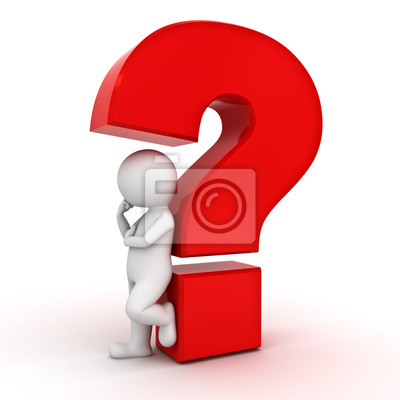 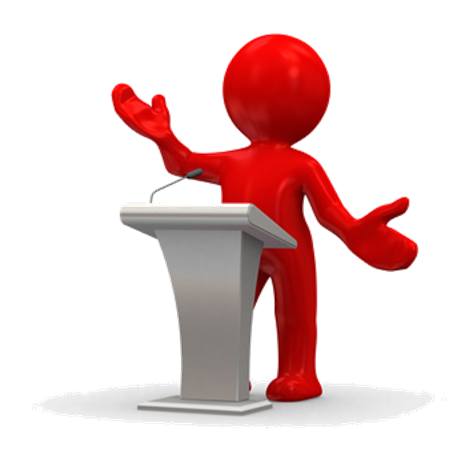 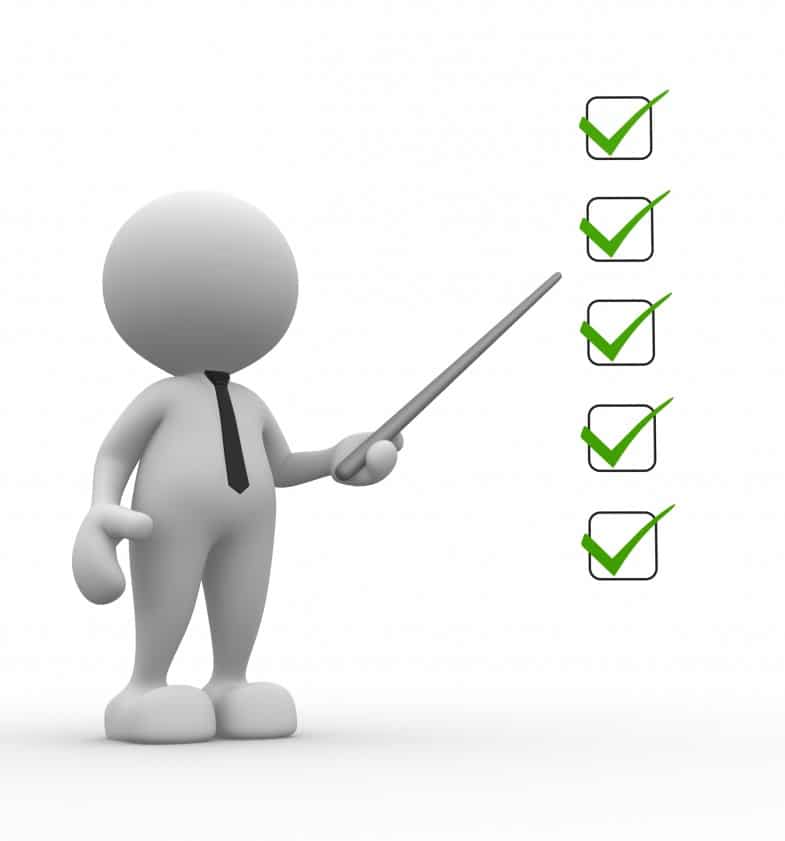 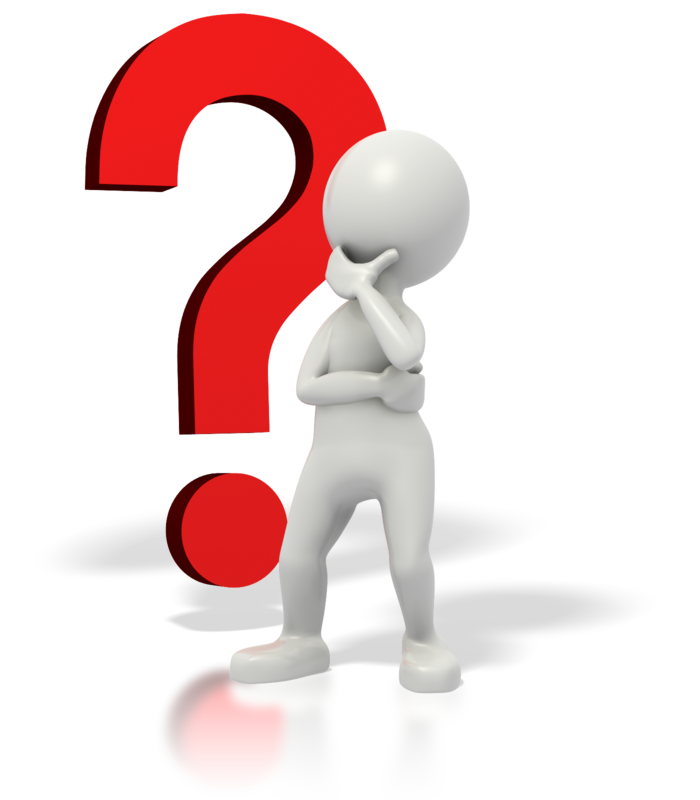 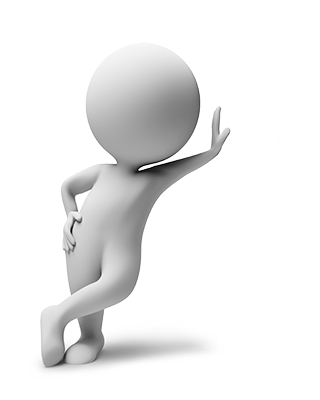 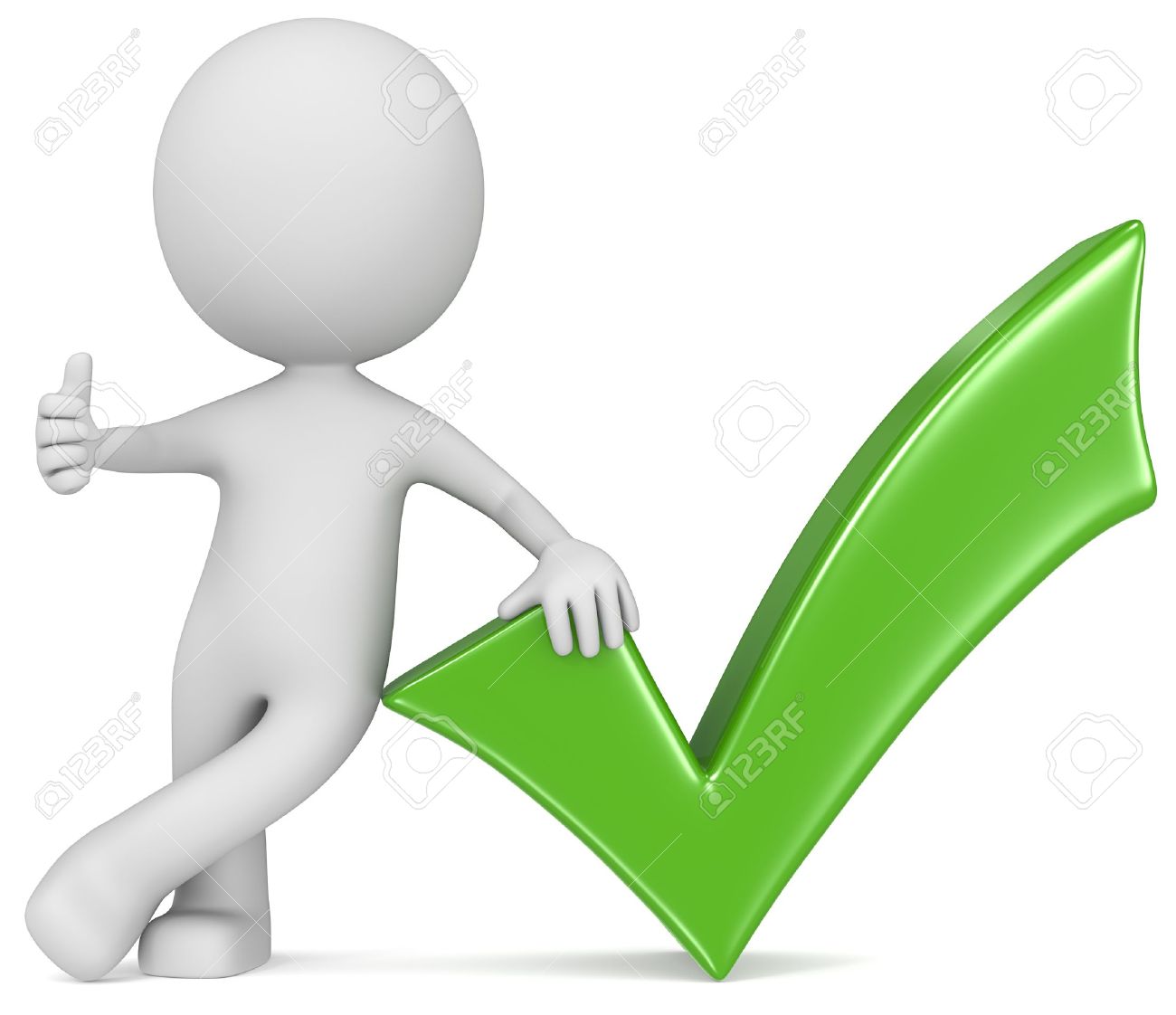 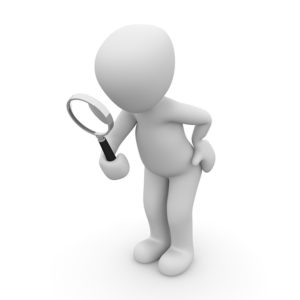 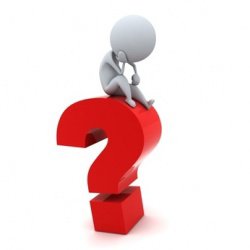 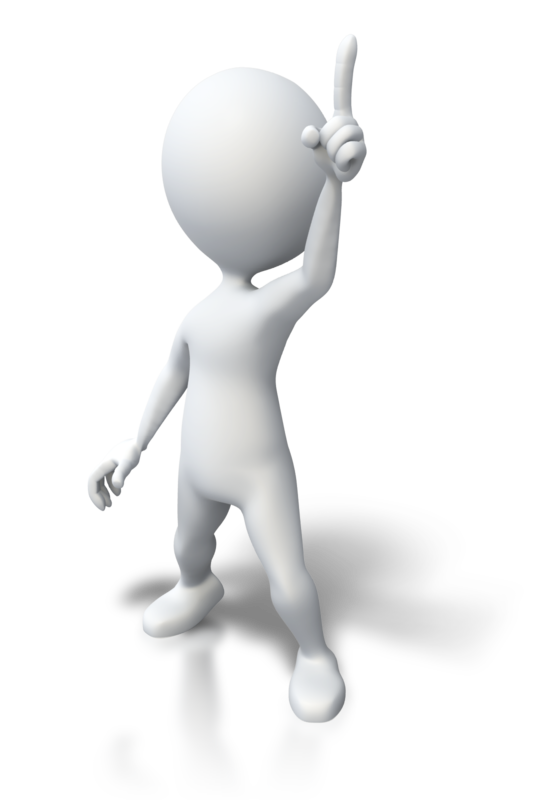 الجدالات الكبرى في حقل العلاقات الدوليةموضوع الجدلأطراف الجدلالفواعلالطبيعة البشريةدور القانون الدولي والأخلاقإمكانية تفادي النزاعالواقعية / اللبراليةLiberalism/Realism           الجدل الأولالمنهج المستخدم: التاريخ أو المنهج المطبق في العلوم الطبيعية؟التقليدية/السلوكيةTraditionalism/ Behaviorismالجدل الثانيمحددات العلاقات بين الفواعل: بنية النظام الدولي أو الاعتماد المتبادل؟الواقعية الجديدة/اللبرالية الجديدةNeo-Liberalism/Neo-Realismالجدل الثالثحول اعتماد القيم في التحليل: يمكن فصل القيم و الاعتماد على القياس/ لا يمكن فصل القيم عن الملاحظةالعقلانية/الانعكاسيةRationalism/Reflectivismالجدل الرابع